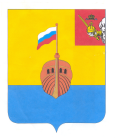 РЕВИЗИОННАЯ КОМИССИЯ ВЫТЕГОРСКОГО МУНИЦИПАЛЬНОГО РАЙОНА162900, Вологодская область, г. Вытегра, пр. Ленина, д.68тел. (81746) 2-22-03, факс (81746) ______,    e-mail: revkom@vytegra-adm.ruЗАКЛЮЧЕНИЕна проект решения Совета сельского поселения Алмозерское 06.05.2022 г.                                                                                г. ВытеграЗаключение Ревизионной комиссии Вытегорского муниципального района на проект решения Совета сельского поселения Алмозерское «О внесении изменений в решение Совета сельского поселения Алмозерское от 14.12.2021 № 211» подготовлено в соответствии с требованиями Бюджетного кодекса Российской Федерации, Положения о Ревизионной комиссии Вытегорского муниципального района, на основании заключённого соглашения между Советом сельского поселения Алмозерское и Представительным Собранием Вытегорского муниципального района на 2022 год.            Проектом решения вносятся изменения в решение Совета сельского поселения Алмозерское от 14.12.2021 года № 211 «О бюджете сельского поселения Алмозерское на 2022 год и плановый период 2023 и 2024 годов».         Проектом решения предлагается:- внести изменения в доходную и расходную части бюджета поселения на 2022 год.                       Изменения приведены в таблице:        В целом доходная часть бюджета на 2022 год увеличивается на 105,1 тыс. рублей (+1,4 %) за счет поступления безвозмездных поступлений:      - субсидии (прочие субсидии) на 80,5 тыс. рублей (+23,8 %),     - безвозмездные поступления от негосударственных организаций на 35,0 тыс. рублей (+ 190,2 %).      Прочие безвозмездные уменьшаются на 10,4 тыс. рублей (-50,2 %) (поступления от денежных пожертвований, предоставляемых физическими лицами).        Общий объем безвозмездных поступлений составит 6234,4 тыс. рублей, их доля в общем объеме доходов поселения – 84,4 %.        Общий объем расходов бюджета в 2022 году увеличится на 55,1 тыс. рублей и составит 8388,4 тыс. рублей (+0,7 %).        Дефицит бюджета сократится на 50,0 тыс. рублей и составит 1000,0 тыс. рублей. Утвержденный объем дефицита соответствует нормам статьи 92.1 Бюджетного кодекса Российской Федерации.       Изменения, внесенные в расходную часть бюджета, приведены в Приложении 1 к Заключению.       За счет дополнительно поступивших субсидий из областного бюджета в сумме 80,5 тыс. рублей будут увеличены расходы на реализацию проектов «Народный бюджет» в области благоустройства сельского поселения (установка площадок ТКО в д. Митино, Семеновская, Карповская).        Дополнительно поступившие безвозмездные поступления от негосударственных организаций в сумме 35,0 тыс. рублей (финансовая помощь от АО Белый Ручей) направлены на проведение мероприятий, посвященных празднованию Дня Победы (подраздел 0113 «Другие общегосударственные вопросы»).        За счет уменьшения бюджетных ассигнований в расходной части бюджета на общую сумму 68,1 тыс. рублей, в том числе: на обеспечение проведения выборов и референдумов на 6,0 тыс. рублей, на софинанирование расходов по реализации проекта «Народный бюджет» на 62,1 тыс. рублей (раздел «Культура»), предлагается уменьшить дефицит бюджета на 50,0 тыс. рублей и увеличить следующие расходы:       - выполнение других обязательств государства на 7,4 тыс. рублей;       - взнос в Ассоциацию «Совет муниципальных образований Вологодской области» на 0,3 тыс. рублей.                    Проектом решения внесены изменения в финансирование муниципальной программы «Благоустройство территории сельского поселения Алмозерское на 2021-2025 годы» на 2022 год. Общий объем средств, направляемый на реализацию муниципальной программы в 2022 году, увеличится на 80,5 тыс. рублей и составит 2058,9 тыс. рублей.             Проектом решения внесены соответствующие изменения в приложения к решению от 14.12.2021 года № 211 «О бюджете сельского поселения Алмозерское на 2022 год и плановый период 2023 и 2024 годов».                  Выводы и предложения.         Представленный проект решения соответствует требованиям Бюджетного кодекса Российской Федерации, Положению о бюджетном процессе в сельском поселении Алмозерское. Ревизионная комиссия ВМР рекомендует представленный проект к рассмотрению.  Аудитор Ревизионной комиссии                                                   О.Е. Нестерова Утверждено решением о бюджете от 14.12.21 № 211Предлагаемые проектом решения измененияИзменение % измененияДоходы, всего (тыс. рублей)7283,37388,4+105,1+1,4%Налоговые и неналоговые доходы1154,01154,00,00,0%Безвозмездные поступления 6129,36234,4+105,1+1,7%Расходы, всего (тыс. рублей)8333,38388,4+55,1+0,7%Дефицит (-), профицит (+) бюджета0,0- 1000,0